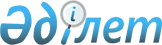 О повышении ставок земельного налога по Жарминскому району
					
			Утративший силу
			
			
		
					Решение Жарминского районного маслихата Восточно-Казахстанской области от 14 июля 2015 года № 29/250-V. Зарегистрировано Департаментом юстиции Восточно-Казахстанской области 13 августа 2015 года № 4105. Утратило силу - решением Жарминского районного маслихата Восточно-Казахстанской области от 16 октября 2015 года № 32/273-V      Сноска. Утратило силу - решением Жарминского районного маслихата Восточно-Казахстанской области от 16.10.2015 № 32/273-V.

      Примечание РЦПИ.

      В тексте документа сохранена пунктуация и орфография оригинала.

      В соответствии с пунктом 1-1 статьи 387, пунктом 1 статьи 444 Кодекса Республики Казахстан от 10 декабря 2008 года "О налогах и других обязательных платежах в бюджет" (Налоговый кодекс) и статьей 6 Закона Республики Казахстан от 23 января 2001 года "О местном государственном управлении и самоуправлении в Республике Казахстан" Жарминский районный маслихат РЕШИЛ:

      1. Повысить ставки земельного налога в десять раз по Жарминскому району, установленные статьей 378 Налогового Кодекса Республики Казахстан, на не используемые в соответствии с земельным законодательством Республики Казахстан земли сельскохозяйственного назначения.

      2. Настоящее решение вводится в действие по истечении десяти календарных дней после дня его первого официального опубликования.


					© 2012. РГП на ПХВ «Институт законодательства и правовой информации Республики Казахстан» Министерства юстиции Республики Казахстан
				
      Председатель сессии

К. Скаков

      Секретарь маслихата

Н. Есполов
